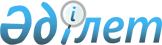 2021-2023 жылдарға арналған Парыгино ауылдық округінің бюджеті туралыШығыс Қазақстан облысы Алтай ауданы мәслихатының 2020 жылғы 25 желтоқсандағы № 77/8-VI шешімі. Шығыс Қазақстан облысының Әділет департаментінде 2020 жылғы 29 желтоқсанда № 8078 болып тіркелді
      ЗҚАИ-ның ескертпесі.
      Құжаттың мәтінінде түпнұсқаның пунктуациясы мен орфографиясы сақталған.
      Қазақстан Республикасының 2008 жылғы 4 желтоқсандағы Бюджет кодексінің 75 - бабына, Қазақстан Республикасының 2001 жылғы 23 қаңтардағы "Қазақстан Республикасындағы жергілікті мемлекеттік басқару және өзін-өзі басқару туралы" Заңының 6- бабы 1- тармағының 1) тармақшасына сәйкес, "2021-2023 жылдарға арналған Алтай ауданының аудандық бюджеті туралы" Алтай ауданының мәслихатының 2020 жылғы 23 желтоқсандағы № 76/2-VІ шешімі (нормативтік құқықтық актілерді мемлекеттік тіркеу Тізілімінде № 8036 тіркелген) негізінде, Алтай ауданының мәслихаты ШЕШІМ ҚАБЫЛДАДЫ:
      1. 2021-2023 жылдарға арналған Парыгино ауылдық округінің бюджеті тиісінше 1, 2 және 3 - қосымшаларға сәйкес, оның ішінде 2021 жылға мынадай көлемдерде бекітілсін:
      1) кірістер – 41442,7 мың теңге, соның ішінде:
      салықтық түсімдер – 4250,1 мың теңге;
      салықтық емес түсімдер –240,6 мың теңге; 
      негізгі капиталды сатудан түсетін түсімдер – 0 теңге;
      трансферттер түсімі – 36952,0 мың теңге;
      2) шығындар – 43281,7 мың теңге;
      3) таза бюджеттік кредиттеу – 0 теңге, соның ішінде:
      бюджеттік кредиттер – 0 теңге;
      бюджеттік кредиттерді өтеу – 0 теңге;
      4) қаржы активтерімен операциялар бойынша сальдо – 0 теңге, соның ішінде:
      қаржы активтерін сатып алу – 0 теңге;
      мемлекеттің қаржы активтерін сатудан түсетін түсімдер – 0 теңге;
      5) бюджет тапшылығы (профициті) – -1839,0 мың теңге;
      6) бюджет тапшылығын қаржыландыру (профицитін пайдалану) – 1839,0 мың теңге, соның ішінде:
      қарыздар түсімі – 0 теңге;
      қарыздарды өтеу – 0 теңге;
      бюджет қаражатының пайдаланылатын қалдықтары – 1839,0 мың теңге.
      Ескерту. 1-тармақ жаңа редакцияда - Шығыс Қазақстан облысы Алтай ауданы мәслихатының 08.12.2021 № 10/12-VII шешімімен (01.01.2021 бастап қолданысқа енгізіледі).


      2. 2021 жылға арналған Парыгино ауылдық округінің бюджетінде аудандық бюджеттен 18754,0 мың теңге сомада субвенциялар көлемі көзделсін.
      2-1. 2021 жылға арналған Парыгино ауылдық округінің бюджетінде аудандық бюджеттен 13198,0 мың теңге сомасында трансферттер көлемі көзделсін.
      Ескерту. Шешім 2-1-тармақпен толықтырылды - Шығыс Қазақстан облысы Алтай ауданы мәслихатының 08.12.2021 № 10/12-VII шешімімен (01.01.2021 бастап қолданысқа енгізіледі).


      3. 2021 жылға арналған Парыгино ауылдық округінің бюджетінде облыстық бюджеттен 5000,0 мың теңге сомада трансферттер көлемі көзделсін.
      4. Алтай ауданының мәслихатының кейбір шешімдері 4 - қосымшаға сәйкес күшін жойды деп танылсын.
      5. Осы шешім 2021 жылғы 1 қаңтардан бастап қолданысқа енгізіледі. 2021 жылға арналған Парыгино ауылдық округінің бюджеті
      Ескерту. 1-қосымша жаңа редакцияда - Шығыс Қазақстан облысы Алтай ауданы мәслихатының 08.12.2021 № 10/12-VII шешімімен (01.01.2021 бастап қолданысқа енгізіледі). 2022 жылға арналған Парыгино ауылдық округінің бюджеті 2023 жылға арналған Парыгино ауылдық округінің бюджеті Алтай ауданының мәслихатының күшін жойған кейбір шешімдерінің тізімі
      1. "2020- 2022 жылдарға арналған Парыгино ауылдық округінің бюджеті туралы" Алтай ауданының мәслихатының 2020 жылғы 5 қаңтардағы № 61/11-VI шешімі (нормативтік құқықтық актілерді мемлекеттік тіркеу Тізілімінде № 6519 тіркелген, Қазақстан Республикасы нормативтік құқықтық актілерінің электрондық түрдегі эталондық бақылау банкінде 2020 жылғы 20 қаңтарда жарияланған);
      2. Алтай ауданының мәслихатының 2020 жылғы 2 шілдедегі № 69/12-VI "2020- 2022 жылдарға арналған Парыгино ауылдық округінің бюджеті туралы" Алтай ауданының мәслихатының 2020 жылғы 5 қантардағы № 61/11-VI шешіміне өзгерістер енгізу туралы" шешімі (нормативтік құқықтық актілерді мемлекеттік тіркеу Тізілімінде № 7317 тіркелген, Қазақстан Республикасы нормативтік құқықтық актілерінің электрондық түрдегі эталондық бақылау банкінде 2020 жылғы 16 шілдеде жарияланған);
      3. Алтай ауданының мәслихатының 2020 жылғы 27 қарашадағы № 73/19-VI "2020- 2022 жылдарға арналған Парыгино ауылдық округінің бюджеті туралы" Алтай ауданының мәслихатының 2020 жылғы 5 қантардағы № 61/11-VI шешіміне өзгерістер мен толықтыру енгізу туралы" шешімі (нормативтік құқықтық актілерді мемлекеттік тіркеу Тізілімінде № 7956 тіркелген, Қазақстан Республикасы нормативтік құқықтық актілерінің электрондық түрдегі эталондық бақылау банкінде 2020 жылғы 11 желтоқсанда жарияланған).
					© 2012. Қазақстан Республикасы Әділет министрлігінің «Қазақстан Республикасының Заңнама және құқықтық ақпарат институты» ШЖҚ РМК
				
      Сессия төрайымы 

Е. Рау

      Алтай ауданының мәслихат хатшысы

Л. Гречушникова
Алтай 
ауданының мәслихатының 
2020 жылғы 25 желтоқсандағы 
№ 77/8-VI шешіміне 1- қосымша
Санаты
Санаты
Санаты
Санаты
Сомасы (мың теңге)
Сыныбы
Сыныбы
Сыныбы
Сомасы (мың теңге)
Кіші сыныбы
Кіші сыныбы
Сомасы (мың теңге)
Атауы
Сомасы (мың теңге)
I.Кірістер
41442,7
1
Салықтық түсімдер
4250,1
04
Меншiкке салынатын салықтар
4250,1
1
Мүлiкке салынатын салықтар
351,9
3
Жер салығы
320,2
4
Көлiк құралдарына салынатын салық
3578,0
2
Салықтық емес түсiмдер
240,6
01
Мемлекеттік меншіктен түсетін кірістер
240,6
5
Мемлекет меншігіндегі мүлікті жалға беруден түсетін кірістер
240,6
3
Негізгі капиталды сатудан түсетін түсімдер
0,0
4
Трансферттер түсімі
36952,0
02
Мемлекеттiк басқарудың жоғары тұрған органдарынан түсетiн трансферттер
36952,0
3
Аудандардың (облыстық маңызы бар қаланың) бюджетінен трансферттер
36952,0
Функционалдық топ
Функционалдық топ
Функционалдық топ
Функционалдық топ
Функционалдық топ
Сомасы (мың теңге)
Кіші функция
Кіші функция
Кіші функция
Кіші функция
Сомасы (мың теңге)
Бюджеттік бағдарламалардың әкімшісі
Бюджеттік бағдарламалардың әкімшісі
Бюджеттік бағдарламалардың әкімшісі
Сомасы (мың теңге)
Бағдарлама
Бағдарлама
Сомасы (мың теңге)
Атауы
Сомасы (мың теңге)
II. Шығындар
43281,7
01
Жалпы сипаттағы мемлекеттiк қызметтер
18702,0
1
Мемлекеттiк басқарудың жалпы функцияларын орындайтын өкiлдi, атқарушы және басқа органдар
18702,0
124
Аудандық маңызы бар қала, ауыл, кент, ауылдық округ әкімінің аппараты
18702,0
001
Аудандық маңызы бар қала, ауыл, кент, ауылдық округ әкімінің қызметін қамтамасыз ету жөніндегі қызметтер
18702,0
07
Тұрғын үй-коммуналдық шаруашылық
524,0
3
Елді-мекендерді көркейту
524,0
124
Аудандық маңызы бар қала, ауыл, кент, ауылдық округ әкімінің аппараты
524,0
008
Елді мекендердегі көшелерді жарықтандыру
424,0
009
Елді мекендердің санитариясын қамтамасыз ету
100,0
12
Көлiк және коммуникация
24055,7
1
Автомобиль көлiгi
24055,7
124
Аудандық маңызы бар қала, ауыл, кент, ауылдық округ әкімінің аппараты
24055,7
013
Аудандық маңызы бар қалаларда, ауылдарда, кенттерде, ауылдық округтерде автомобиль жолдарының жұмыс істеуін қамтамасыз ету
24055,7
ІІІ. Таза бюджеттік кредиттеу
0,0
Бюджеттік кредиттер
0,0
5
Бюджеттік кредиттерді өтеу
0,0
IV.Қаржы активтерімен операциялар бойынша сальдо
0,0
Қаржы активтерін сатып алу
0,0
6
Мемлекеттің қаржы активтерін сатудан түсетін түсімдер
0,0
V.Бюджет тапшылығы (профициті)
-1839,0
VI.Бюджет тапшылығын қаржыландыру (профицитін пайдалану)
1839,0
7
Қарыздар түсімі
0,0
16
Қарыздарды өтеу
0,0
1
Қарыздарды өтеу
0,0
124
Аудандық маңызы бар қала, ауыл, кент, ауылдық округ әкімінің аппараты
0,0
056
Аудандық маңызы бар қала, ауыл, кент, ауылдық округ әкімі аппаратының жоғары тұрған бюджет алдындағы борышын өтеу
0,0
8
Бюджет қаражатының пайдаланылатын қалдықтары
1839,0
01
Бюджет қаражаты қалдықтары
1839,0
1
Бюджет қаражатының бос қалдықтары
1839,0Алтай 
ауданының мәслихатының 
2020 жылғы 25 желтоқсандағы 
№ 77/8-VI шешіміне 2- қосымша
Санаты
Санаты
Санаты
Санаты
Сомасы (мың теңге)
Сыныбы
Сыныбы
Сыныбы
Сомасы (мың теңге)
Ішкі сыныбы
Ішкі сыныбы
Сомасы (мың теңге)
Кірістер атауы
Сомасы (мың теңге)
I. Кірістер
22508,0
1
Салықтық түсімдер
3346,0
01
Табыс салығы
1020,0
2
Жеке табыс салығы
1020,0
04
Меншiкке салынатын салықтар
2326,0
1
Мүлiкке салынатын салықтар
182,0
3
Жер салығы
504,0
4
Көлiк құралдарына салынатын салық
1640,0
2
Салықтық емес түсiмдер
220,0
01
Мемлекеттік меншіктен түсетін кірістер
220,0
5
Мемлекет меншігіндегі мүлікті жалға беруден түсетін кірістер
220,0
3
Негізгі капиталды сатудан түсетін түсімдер
0,0
4
Трансферттер түсімі
18942,0
02
Мемлекеттiк басқарудың жоғары тұрған органдарынан түсетiн трансферттер
18942,0
3
Аудандардың (облыстық маңызы бар қаланың) бюджетінен трансферттер
18942,0
Функционалдық топ
Функционалдық топ
Функционалдық топ
Функционалдық топ
Функционалдық топ
Сомасы (мың теңге)
Функциялдық кіші топ
Функциялдық кіші топ
Функциялдық кіші топ
Функциялдық кіші топ
Сомасы (мың теңге)
Бюджеттік бағдарламалардың әкімшісі
Бюджеттік бағдарламалардың әкімшісі
Бюджеттік бағдарламалардың әкімшісі
Сомасы (мың теңге)
Бағдарлама
Бағдарлама
Сомасы (мың теңге)
Шығындар атауы
Сомасы (мың теңге)
II. Шығындар
22508,0
01
Жалпы сипаттағы мемлекеттiк қызметтер
15558,0
1
Мемлекеттiк басқарудың жалпы функцияларын орындайтын өкiлдi, атқарушы және басқа органдар
15558,0
124
Аудандық маңызы бар қала, ауыл, кент, ауылдық округ әкімінің аппараты
15558,0
001
Аудандық маңызы бар қала, ауыл, кент, ауылдық округ әкімінің қызметін қамтамасыз ету жөніндегі қызметтер
15558,0
07
Тұрғын үй-коммуналдық шаруашылық
450,0
3
Елді-мекендерді көркейту
450,0
124
Аудандық маңызы бар қала, ауыл, кент, ауылдық округ әкімінің аппараты
450,0
008
Елді мекендердегі көшелерді жарықтандыру
350,0
009
Елді мекендердің санитариясын қамтамасыз ету
100,0
12
Көлiк және коммуникация
6500,0
1
Автомобиль көлiгi
6500,0
124
Аудандық маңызы бар қала, ауыл, кент, ауылдық округ әкімінің аппараты
6500,0
013
Аудандық маңызы бар қалаларда, ауылдарда, кенттерде, ауылдық округтерде автомобиль жолдарының жұмыс істеуін қамтамасыз ету
6500,0
ІІІ. Таза бюджеттік кредиттеу
0,0
Бюджеттік кредиттер
0,0
5
Бюджеттік кредиттерді өтеу
0,0
IV. Қаржы активтерімен операциялар бойынша сальдо
0,0
Қаржы активтерін сатып алу
0,0
6
Мемлекеттің қаржы активтерін сатудан түсетін түсімдер
0,0
V. Бюджет тапшылығы (профициті)
0,0
VI. Бюджет тапшылығын қаржыландыру (профицитін пайдалану)
0,0
7
Қарыздар түсімі
0,0
16
Қарыздарды өтеу
0,0
1
Қарыздарды өтеу
0,0
124
Аудандық маңызы бар қала, ауыл, кент, ауылдық округ әкімінің аппараты
0,0
056
Аудандық маңызы бар қала, ауыл, кент, ауылдық округ әкімі аппаратының жоғары тұрған бюджет алдындағы борышын өтеу
0,0
8
Бюджет қаражатының пайдаланылатын қалдықтары
0,0
01
Бюджет қаражаты қалдықтары
0,0
1
Бюджет қаражатының бос қалдықтары
0,0Алтай 
ауданының мәслихатының 
2020 жылғы 25 желтоқсандағы 
№ 77/8-VI шешіміне 3- қосымша
Санаты
Санаты
Санаты
Санаты
Сомасы (мың теңге)
Сыныбы
Сыныбы
Сыныбы
Сомасы (мың теңге)
Ішкі сыныбы
Ішкі сыныбы
Сомасы (мың теңге)
Кірістер атауы
Сомасы (мың теңге)
I. Кірістер
22762,0
1
Салықтық түсімдер
3495,0
01
Табыс салығы
1120,0
2
Жеке табыс салығы
1120,0
04
Меншiкке салынатын салықтар
2375,0
1
Мүлiкке салынатын салықтар
185,0
3
Жер салығы
510,0
4
Көлiк құралдарына салынатын салық
1680,0
2
Салықтық емес түсiмдер
225,0
01
Мемлекеттік меншіктен түсетін кірістер
225,0
5
Мемлекет меншігіндегі мүлікті жалға беруден түсетін кірістер
225,0
3
Негізгі капиталды сатудан түсетін түсімдер
0,0
4
Трансферттер түсімі
19042,0
02
Мемлекеттiк басқарудың жоғары тұрған органдарынан түсетiн трансферттер
19042,0
3
Аудандардың (облыстық маңызы бар қаланың) бюджетінен трансферттер
19042,0
Функционалдық топ
Функционалдық топ
Функционалдық топ
Функционалдық топ
Функционалдық топ
Сомасы (мың теңге)
Функциялдық кіші топ
Функциялдық кіші топ
Функциялдық кіші топ
Функциялдық кіші топ
Сомасы (мың теңге)
Бюджеттік бағдарламалардың әкімшісі
Бюджеттік бағдарламалардың әкімшісі
Бюджеттік бағдарламалардың әкімшісі
Сомасы (мың теңге)
Бағдарлама
Бағдарлама
Сомасы (мың теңге)
Шығындар атауы
Сомасы (мың теңге)
II. Шығындар
22762,0
01
Жалпы сипаттағы мемлекеттiк қызметтер
15707,0
1
Мемлекеттiк басқарудың жалпы функцияларын орындайтын өкiлдi, атқарушы және басқа органдар
15707,0
124
Аудандық маңызы бар қала, ауыл, кент, ауылдық округ әкімінің аппараты
15707,0
001
Аудандық маңызы бар қала, ауыл, кент, ауылдық округ әкімінің қызметін қамтамасыз ету жөніндегі қызметтер
15707,0
07
Тұрғын үй-коммуналдық шаруашылық
485,0
3
Елді-мекендерді көркейту
485,0
124
Аудандық маңызы бар қала, ауыл, кент, ауылдық округ әкімінің аппараты
485,0
008
Елді мекендердегі көшелерді жарықтандыру
370,0
009
Елді мекендердің санитариясын қамтамасыз ету
115,0
12
Көлiк және коммуникация
6570,0
1
Автомобиль көлiгi
6570,0
124
Аудандық маңызы бар қала, ауыл, кент, ауылдық округ әкімінің аппараты
6570,0
013
Аудандық маңызы бар қалаларда, ауылдарда, кенттерде, ауылдық округтерде автомобиль жолдарының жұмыс істеуін қамтамасыз ету
6570,0
ІІІ. Таза бюджеттік кредиттеу
0,0
Бюджеттік кредиттер
0,0
5
Бюджеттік кредиттерді өтеу
0,0
IV. Қаржы активтерімен операциялар бойынша сальдо
0,0
Қаржы активтерін сатып алу
0,0
6
Мемлекеттің қаржы активтерін сатудан түсетін түсімдер
0,0
V. Бюджет тапшылығы (профициті)
0,0
VI. Бюджет тапшылығын қаржыландыру (профицитін пайдалану)
0,0
7
Қарыздар түсімі
0,0
16
Қарыздарды өтеу
0,0
1
Қарыздарды өтеу
0,0
124
Аудандық маңызы бар қала, ауыл, кент, ауылдық округ әкімінің аппараты
0,0
056
Аудандық маңызы бар қала, ауыл, кент, ауылдық округ әкімі аппаратының жоғары тұрған бюджет алдындағы борышын өтеу
0,0
8
Бюджет қаражатының пайдаланылатын қалдықтары
0,0
01
Бюджет қаражаты қалдықтары
0,0
1
Бюджет қаражатының бос қалдықтары
0,0Алтай 
ауданының мәслихатының 
2020 жылғы 25 желтоқсандағы 
№ 77/8-VI шешіміне 4- қосымша